Aangifteformulier datalek Vertrouwelijk document Algemene gegevens Gegevens met betrekking tot het incident Naam taekwondoclub: Adres zetel TKD-club:   Contactadres: Telefoon:  Naam en Voornaam: Functie:   Nummer computer: Mailadres:   Telefoonnummer: Datum van aangifte: Tijdstip van aangifte: Datum van voorval: Tijdstip van voorval:   Geef een korte omschrijving van het voorval/incident (incl website naam, naam bestanden, mogelijke betrokkenen,…): Geef een korte omschrijving van het voorval/incident (incl website naam, naam bestanden, mogelijke betrokkenen,…): Geef een korte omschrijving van het voorval/incident (incl website naam, naam bestanden, mogelijke betrokkenen,…): Was je zelf getuige van het incident: Was je zelf getuige van het incident: Waren er andere getuigen, zo ja, wie: Waren er andere getuigen, zo ja, wie: Welk aspect was betrokken? (duid aan) Welk aspect was betrokken? (duid aan) Welk aspect was betrokken? (duid aan) Welk aspect was betrokken? (duid aan) Welk aspect was betrokken? (duid aan) 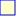 telefoon laptop laptop kopieerapparaat vaste computer vaste computer fax diefstal diefstal email fraude fraude computer hardware niet geautoriseerde toegang niet geautoriseerde toegang internet download gebruikers gebruikers virus leden leden klanten andere: Was er interne vertrouwelijke informatie bij betrokken?   neen ja ja Informeerde je volgende personen? bestuurder: bestuurder: bestuurder: bestuurder: Informeerde je volgende personen? verantwoordelijke GDPR: verantwoordelijke GDPR: verantwoordelijke GDPR: verantwoordelijke GDPR: Informeerde je volgende personen? andere: andere: andere: andere: Had het datalek gevolgen voor betrokkenen? neen ja, omschrijf: ja, omschrijf: ja, omschrijf: Heb je de betrokkenen geïnformeerd? neen, motiveer: neen, motiveer: neen, motiveer: ja, omschrijf: ja, omschrijf: ja, omschrijf: Naam: Datum Ingevuld:   Goedgekeurd: 